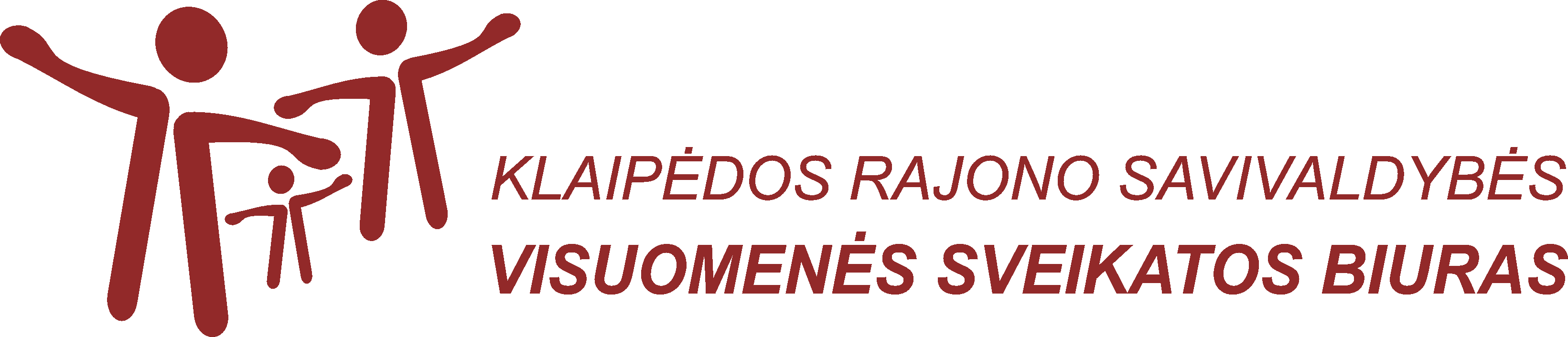 RengėjasKlaipėdos rajono savivaldybės visuomenės sveikatos biuras. Savivaldybės biudžetinė įstaiga, Klaipėdos g. 11, LT-96135 Gargždai, tel. (8 46) 45 37 54, faks. (8 46) 47 00 64, el. p. info@visuomenessveikata.lt. www.visuomenessveikata.lt. Duomenys kaupiami ir saugojami Juridinių asmenų registre, kodas 300624344. Ataskaitos parengimo prielaidos Visuomenės sveikatos biuras atliko duomenų paiešką, analizę, interpretavimą, vidutinės gyvenimo trukmės skaičiavimus pagal PSO pateiktą metodiką ir parengė šią ataskaitą.Ataskaita parengta įgyvendinant Rietavo savivaldybės visuomenės sveikatos stebėsenos 2012-2014 m. programą, kuri patvirtinta Rietavo savivaldybės tarybos 2012 m. birželio 20 d. sprendimu Nr. T1-133.TurinysĮVADAS	31. BENDROJI DALIS	41.1. Demografinė, socialinė – ekonominė būklė	4Gyventojai	41.1.2. Gimstamumas	51.1.3. Mirtingumas	51.2. Gyventojų sveikatos būklė	61.3. Aplinka	111.4. Sveikatos priežiūros ištekliai ir veikla	112. SPECIALIOJI DALIS	122.1. Mirties ir sveikatos būklės statistikos apžvalga	122.2. Vidutinė tikėtina gyvenimo trukmė (VGT)	21APIBENDRINIMAS	21ĮVADASSavivaldybės visuomenės sveikatos stebėsena – Savivaldybės lygiu Savivaldybės teritorijoje vykdoma visuomenės sveikatos stebėsena. Stebėsena siekiama gauti išsamią informaciją apie visuomenės sveikatos būklę Savivaldybės teritorijoje, planuoti ir įgyvendinti vietines visuomenės sveikatos prevencijos priemones, sveikatos politiką, parodyti įgyvendinamų programų rezultatus. Rietavo savivaldybės visuomenės sveikatos stebėseną nuo 2009 m. sistemingai vykdo Klaipėdos rajono savivaldybės visuomenės sveikatos biuras. Stebėsena vykdoma vadovaujantis Rietavo savivaldybės tarybos 2012 m. birželio 20 d. sprendimu Nr. T1-133, kuriuo patvirtinta 2012─2014 metų Rietavo savivaldybės visuomenės sveikatos stebėsenos programa ir jos įgyvendinimo planas. Programos tikslas – plėtoti Savivaldybės visuomenės sveikatos stebėsenos sistemos veiklą, siekiant gauti išsamią informaciją apie Rietavo savivaldybės gyventojų sveikatos būklę, ją veikiančius veiksnius ir jų kitimo tendencijas.Programos uždaviniai:1. Sistemingai rinkti duomenis ir rodiklius, apibūdinančius privalomus stebėti Savivaldybės visuomenės sveikatos stebėsenos objektus.2.   Formuoti bendrą Savivaldybės visuomenės sveikatos duomenų sistemą.3. Užtikrinti sistemingą informacijos teikimą valstybės ir Savivaldybės institucijoms ir visuomenei.Rietavo savivaldybės rodikliai ataskaitoje lyginami su Lietuvos duomenimis (tik kai kurie standartizuoto mirtingumo pagal priežastis ir sergančiųjų skaičius pagal ligas rodikliai palyginami su kitomis Telšių apskrities savivaldybėmis).2011 m. atlikus visuotinį Lietuvos gyventojų ir būstų surašymą, buvo patikslintas 2001-2011 m. gyventojų skaičius Lietuvoje, todėl daugelis rodiklių buvo perskaičiuoti, nes gyventojų skaičius yra bet kurio dažnio rodiklio vardiklis, tad keitėsi ir rodiklių reikšmės. Ataskaitoje pateikiami ir lyginami rodikliai už 2008-2012 m. laikotarpį (kai kurie demografiniai rodikliai yra 2013 m.).Duomenų šaltiniai:Lietuvos statistikos departamentas (SD)Higienos instituto Sveikatos centro informacijos centras (HISIC)1. BENDROJI DALIS1.1. dEMOGRAFINĖ, SOCIALINĖ – EKONOMINĖ BŪKLĖ1.1.1.GyventojaiRemiantis Lietuvos Respublikos 2011 m. visuotinio gyventojų ir būstų surašymo rezultatais, 2013 m. pradžioje, lyginant su 2012 m., Rietavo savivaldybėje gyventojų skaičius sumažėjo 138 gyventojais. 2013 metų pradžioje Rietavo savivaldybės miesto gyventojai sudarė 43,3 proc. visų gyventojų, kaimo vietovėse – 56,7 proc. visų gyventojų. 2013 m. pradžioje 1000 Rietavo savivaldybės vyrų teko 1073,3 moterys (žr. 1 lent.).1 lent. Gyventojų skaičius pagal lytį ir gyvenamąją vietą Rietavo savivaldybėje Šaltinis – Lietuvos statistikos departamentasPagal vidutinį gyventojų amžių, 2013 m. Rietavo savivaldybės gyventojai yra jaunesni už šalies gyventojus (atitinkamai vidutinis Rietavo savivaldybės gyventojų amžius 2013 m. pradžioje buvo 41,0, Lietuvoje - 42,0 metai).2013 m. pradžioje, kaip ir šalyje, Rietavo savivaldybėje vaikų (0-17 m.) buvo mažiau negu pagyvenusių žmonių (atitinkamai 19,4 ir 23,9 proc. visų gyventojų) ir Rietavo savivaldybėje vaikų procentas buvo didesnis negu Lietuvoje (žr. 2 lent.).2 lent. Gyventojai pagal pagrindines amžiaus grupes 2012-2013 m. pradžioje (proc.)Šaltinis – Lietuvos statistikos departamentas1.1.2. GimstamumasRietavo savivaldybėje 2012 m., lyginant su 2011 m., gimstamumas išaugo ir buvo didesnis negu šalyje (atitinkamai 12,3 ir 10,2 gimusiųjų 1000 gyv.).2008-2012 m. laikotarpiu Rietavo savivaldybėje gimusiųjų skaičius buvo mažesnis negu mirusiųjų (žr. 3 lent.). 3 lent. Natūralus gyventojų prieaugis Rietavo savivaldybėjeŠaltinis – Lietuvos statistikos departamentas 1.1.3. MirtingumasPagal mirties atvejų ir jų priežasčių registro duomenis galima teigti, kad Rietavo savivaldybėje mirtingumas yra didesnis negu šalyje ir paskutiniais metais jis dar labiau išaugo (nuo 9,2 iki 10,2 atvejų 1000 gyv.) (žr. 1 pav.). 1 pav. Standartizuotas mirtingumas 1000 gyv.Šaltinis – Higienos instituto sveikatos informacijos centrasVyrų miršta daugiau negu moterų (2012 m. mirė 80 vyrų ir 63 moterys). 2012 m. moterų mirtingumo rodiklis išliko toks pat, kaip ir 2011 m., o vyrų išaugo nuo 12,5 iki 15,2 atvejų 1000 gyv. 2012 m. Rietavo savivaldybės kaimo gyventojų mirtingumas buvo didesnis negu miesto (žr. 4 lent.). 4 lent. mirtingumas pagal lytį  ir gyvenamąją vietą 1000 gyv. Šaltinis – Higienos instituto sveikatos informacijos centrasMirusių kūdikių Lietuvoje skaičius 1000 gyvų gimusiųjų kasmet mažėja. Rietavo savivaldybėje nuo 2009 m. iki 2012 m. kūdikių mirčių nebuvo.1.2. gyventojų sveikatos būklėVaikų (0-17 m.) sergamumas yra didesnis negu suaugusiųjų (nuo 18 m.). Vaikų sergamumo atvejų Rietavo savivaldybėje 2012 m., lyginant su 2011 m., buvo užregistruota mažiau (žr. 2 pav.).2 pav. Vaikų (0-17) sergamumas 1000 vaikųŠaltinis – Higienos instituto sveikatos informacijos centrasRietavo savivaldybėje, kaip ir šalyje, suaugusiųjų sergamumas, užregistruotas ambulatorinę pagalbą teikiančiose įstaigose, per 2011-2012 m. išaugo, tačiau 2012 m. jis buvo mažesnis negu Lietuvoje (žr. 3 pav.). 3 pav. Suaugusiųjų (nuo 18 m.) sergamumas 1000 gyv.Šaltinis – Higienos instituto sveikatos informacijos centras2012 m. mirčių pagal priežastis procentinis pasiskirstymas skyrėsi nuo 2011 m., lyginant Rietavo savivaldybę ir Lietuvą. 2011 m. Rietavo savivaldybėje didesnę procentinę dalį negu šalyje sudarė kraujotakos sistemos ligos, išorinės mirties priežastys, o 2012 m. – piktybiniai navikai. 2012 m., kaip ir 2011 m., mirčių procentas dėl kvėpavimo sistemos ligų Rietavo savivaldybėje išliko didesnis negu šalyje (žr. 4 pav.). 4 pav. Mirties priežasčių pasiskirstymas 2012 m. (proc.)Šaltinis – Higienos instituto sveikatos informacijos centras2012 m., kaip ir 2011 m., Rietavo savivaldybės bendro sergamumo rodikliai kraujotakos sistemos ligomis, jungiamojo audinio ir skeleto-raumenų sistemos ligomis ir nervų sistemos ligomis išliko aukštesni negu Lietuvos rodikliai (žr. 5 pav.). 5 pav. Bendras sergamumas pagal ligas 2012 m. (proc.)Šaltinis – Higienos instituto sveikatos informacijos centrasRietavo savivaldybėje mirtingumo situacija pagal priežastis ir amžiaus grupes 2012 m. nepasikeitė. 0–17 m. amžiaus grupėje mirčių nebuvo, 18–44 m. amžiaus gyventojų pagrindinė mirties pirežastis išliko dėl išorinių priežasčių, 45 m. ir vyresniųjų gyventojų – dėl kraujotakos sistemos ligų (žr. 5 lent.). 5 lentelė. Mirtys pagal priežastis ir amžių Rietavo sav. 2012 m.Šaltinis – Higienos instituto sveikatos informacijos centras2012 m., kaip ir 2011 m., Rietavo savivaldybėje kraujotakos sistemos ligomis daugiausiai sirgo vyresnio amžiaus gyventojai, pagrindinė vaikų susirgimų priežastis – kvėpavimo sistemos ligos (žr. 6 lent.).6 lentelė. Sergančiųjų Rietavo sav. gyventojų skaičius 1000 gyv. pagal amžių ir pagal ligas 2012 m.Šaltinis – Higienos instituto sveikatos informacijos centrasRietavo savivaldybėje dėl kraujotakos sistemos ligų mirė 58,7 proc. visų mirusių moterų ir 44,1 proc. visų mirusių vyrų. Piktybiniai navikai užėmė antrąją vietą moterų ir vyrų mirties priežasčių struktūroje. Moterų ir vyrų mirties priežasčių struktūra išsiskyrė tuo, kad vyrų mirties priežasčių struktūroje trečiąją vietą užėmė išorinės mirties priežastys, o moterų – virškinimo sistemos ligos (žr. 6 pav.).6 pav. Mirčių pasiskirstymas pagal lytį ir priežastis Rietavo savivaldybėje 2012 m. (proc.)Šaltinis – Higienos instituto sveikatos informacijos centrasRietavo savivaldybėje vaikų (0–17 m.), sergančių pagrindinėmis ligomis (kvėpavimo, virškinimo sistemų ligos, infekcinės ir parazitinės ligos) buvo mažiau negu Lietuvoje ir bendras sergančiųjų skaičius 2012 m., lyginant su 2011 m., sumažėjo, tačiau kai kuriomis ligomis sergančiųjų buvo daugiau negu šalyje. Analizuojant 2001-2012 m. laikotarpį, 2012 m. buvo didžiausias sergančiųjų endokrininės sistemos ligomis (cukriniu diabetu), psichikos ir elgesio sutrikimais, akių ligomis skaičius.2012 m. ambulatorinėse sveikatos priežiūros įstaigose profilaktiškai sveikatą pasitikrinti apsilankė 87 proc. (2011 m. – 90,5 proc.) vaikų iki . amžiaus. Vaikų profilaktinių tikrinimų metu didelis dėmesys kreipiamas į vaikų kalbos vystymąsi, regos ir klausos aštrumą, atramos ir judamojo aparato būklę, lytinį ir fizinį brendimą. Profilaktinių tikrinimų metu vaikams dažniausiai buvo nustatomi regėjimo sutrikimai (žr. 7 lent.).7 lentelė. Vaikų (0-.), sergančių kai kuriomis ligomis ir sutrikimais, skaičius Rietavo sav. (proc.)Šaltinis – Higienos instituto sveikatos informacijos centras1.3. Aplinka 2012 m. paimto ir sunaudoto vandens kiekis Rietavo savivaldybėje buvo toks pat kaip ir 2011 m. Paimta vandens buvo 143 tūkst. m3, sunaudota – 128 tūkst. m3. Požeminis vanduo sudarė 100 proc. viso Rietavo savivaldybėje sunaudoto vandens.Lietuvoje 2012 m. daugiausiai vandens buvo sunaudota energetikos reikmėms. Rietavo savivaldybėje vanduo daugiausiai naudojamas ūkio ir buities reikmėms, tačiau 2012 m., lyginant su 2011 m., vandens sunaudojimas ūkio ir buities reikmėms sumažėjo (nuo 104 iki 94 tūkst. m3), padidėjo vandens pramonės reikmėms (nuo 9 iki 20 tūkst. m3) sunaudojimas.Susidariusių ūkio, buities ir gamybos nuotekų kiekis 2012 m., lyginant su 2011 m., Rietavo savivaldybėje sumažėjo nuo 243 iki 221 tūkst. m3. Rietavo savivaldybėje 2012 m., kaip ir ankstesniais metais, buvo išleistos visos iki normos išvalytos nuotekos.   Bendras į atmosferą išmetamų teršalų kiekis, kaip ir šalyje, taip ir Rietavo savivaldybėje, 2012 m., lyginant su 2011 m., sumažėjo (išmestų teršalų kiekis tenkantis vienam gyventojui, sumažėjo nuo 35,5 iki 33 kg). Didžiausią išmestų teršalų dalį – 82,3 procento – sudarė dujinės ir skystosios medžiagos (230 t), iš jų: anglies monoksidas – 57,6 proc., azoto oksidas – 20,5 proc., sieros dvideginis – 17,5 proc. (žr. 7 pav.). 7 pav. Išmestų skystųjų ir dujinių teršalų dalis Lietuvoje ir Rietavo savivaldybėje 2012 m. (proc.)Šaltinis – Lietuvos statistikos departamentas1.4. Sveikatos priežiūros ištekliai ir veikla2012 metų pabaigoje 10 000 Lietuvos gyventojų teko 45,6 gydytojai, Rietavo savivaldybėje – 7,1 (2011 m. - 6,4) gydytojai.Rietavo savivaldybėje 2012 m. pirminės sveikatos priežiūros įstaigose iš viso dirbo 5 šeimos gydytojai, 1 vidaus ligų gydytojas. Vienas Rietavo savivaldybės gyventojas pas gydytoją 2012 m. apsilankė 3,9 kartų (2011 m. - 4 kartus) (Lietuvoje – 8 kartus). Rietavo savivaldybėje per 2012 m. pirminės sveikatos priežiūros įstaigose iš viso buvo užregistruota 33,1 tūkst. (2011 m. - 34,5 tūkst.) gyventojų apsilankymų.Rietavo savivaldybėje per 2012 m. 1000 gyv. teko 128,5 greitosios medicinos pagalbos atvejų (2011 m. – 206,3).2. SPECIALIOJI DALISSpecialiojoje dalyje analizuojamos Rietavo savivaldybei būdingos specifinės sveikatos problemos. Šioje dalyje smulkiau išnagrinėta mirties priežasčių struktūra Rietavo savivaldybėje, taip pat pateikiama informacija apie sveikatos problemas ir sergančių asmenų rodiklius. 2.1. Mirties ir sveikatos būklės statistikos apžvalgaRietavo savivaldybėje, kaip ir visoje Lietuvoje, vis dar dominuoja keturios pagrindinės sveikatos problemos – kraujotakos sistemos ligos, piktybiniai navikai, kvėpavimo sistemos ligos ir išorinės priežastys. Kraujotakos sistemos ligosRietavo savivaldybėje, kaip ir visoje šalyje, kraujotakos sistemos ligos išlieka dažniausia gyventojų mirties priežastimi. Lietuvoje mirtingumas nuo kraujotakos sistemos ligų turi tendenciją mažėti, o Rietavo savivaldybėje mažesnis buvęs mirtingumo rodiklis negu šalies 2012 m. išaugo (žr. 8 pav.). 8 pav. Standartizuotas mirtingumas nuo kraujotakos sistemos ligų 1000 gyv.Šaltinis – Higienos instituto sveikatos informacijos centrasSergančių kraujotakos sistemos ligomis asmenų skaičius ir Rietavo savivaldybėje, ir šalyje didėja, tačiau Rietavo savivaldybės sergančiųjų rodiklis yra mažesnis negu šalies (žr. 9 pav.). 9 pav. Sergantys kraujotakos sistemos ligomis asmenys 1000 gyv.Šaltinis – Higienos instituto sveikatos informacijos centras2012 m. Rietavo savivaldybėje kraujotakos sistemos ligomis 1,7 karto daugiau sirgo moterys negu vyrai, daugiau sirgo miesto gyventojai. Dažniausia kraujotakos sistemos liga išlieka arterinė hipertenzija (72,9 proc. visų kraujotakos sistemos ligų).Piktybiniai navikai         Antra pagal dažnumą gyventojų mirties priežastis yra piktybiniai navikai. Mirtingumas nuo piktybinių navikų Rietavo savivaldybėje 2011 m., lyginant su 2010 m., buvo sumažėjęs, tačiau 2012 m. ir vėl išaugo (2011 m. 17 mirties atvejų, 2012 m. – 30) ir viršijo šalies rodiklį (žr. 10 pav.).10 pav. Standartizuotas mirtingumas nuo piktybinių navikų 1000 gyv.Šaltinis – Higienos instituto sveikatos informacijos centras2011-2012 m. kaime mirčių nuo piktybinių navikų buvo daugiau negu mieste. Kaip ir šalyje, Rietavo savivaldybėje daugiausia mirtis ištinka dėl trachėjos-plaučių piktybinių navikų ir jų skaičius per pastaruosius metus išaugo (žr. 8 lent.).8 lent. Mirusieji pagal piktybinių navikų lokalizacijąŠaltinis – Higienos instituto sveikatos informacijos centrasSergančiųjų skaičius piktybiniais navikais kiekvienais metais Rietavo savivaldybėje, kaip ir šalyje, didėja – 2011 m. sirgo 12 gyventojų iš 1000 gyventojų, 2012 m. - 14 (žr. 11 pav.). 11 pav. Sergantys asmenys piktybiniais navikais 1000 gyv.Šaltinis – Higienos instituto sveikatos informacijos centrasMoterų, sergančių piktybiniais navikais, yra daugiau negu vyrų (2012 m. sirgo 11 vyrų ir 16 moterų iš 1000 gyv.). Mieste sergančiųjų užregistruojama daugiau negu kaime (2012 m. – 17 sergančiųjų mieste ir 12 kaime 1000 gyventojų). Nors piktybiniais navikais serga dažniausiai vyresni žmonės, tačiau naujų susirgimo atvejų 2012 m., lyginant su 2011 m., daugiausiai užregistruota 18-44 m. amžiaus Rietavo savivaldybės gyventojams (naujų atvejų skaičius išaugo beveik dvigubai).Daugiausia sergančiųjų yra priešinės liaukos (skaičius kiekvienais metais auga - 2008 m. – 2012 m. laikotarpiu išaugo 2,4 kartus), gimdos kaklelio ir krūties piktybiniais navikais (žr. 12 pav.). 2012 m. vyrams dažniausiai užregistruojami nauji piktybinių navikų atvejai buvo priešinės liaukos ir kvėpavimo takų, moterims – gimdos kaklelio, krūties ir žarnyno. 12 pav. Sergantys asmenys piktybiniais navikais pagal rūšis 2012 m. Rietavo savivaldybėje (proc.)Šaltinis – Higienos instituto sveikatos informacijos centrasIšorinės mirties priežastysŠalyje mirtingumo dėl išorinių priežasčių situacija galima teigti yra stabili, o Rietavo savivaldybėje ji yra kintanti - 2011 m. išaugęs mirtingumas 2012 m. vėl sumažėjo (2011 m. užregistruota 15 atvejų, 2012 m. – 9) (žr. 13 pav.). 13 pav. Standartizuotas mirtingumas dėl išorinių priežasčių 1000 gyv.Šaltinis – Higienos instituto sveikatos informacijos centrasVyrų mirtingumas dėl išorinių priežasčių išlieka didesnis negu moterų (2012 m. mirė 7 vyrai ir 2 moterys) ir tai dažniausiai būna kaimo gyventojų mirties priežastis. Pagrindinės išorinės mirties priežastys 2012 m. Rietavo savivaldybėje buvo savižudybės ir mirtys transporto įvykių metu (18-64 m. amžiaus grupės gyventojai) (žr. 9 lent.).9 lent. Mirusieji pagal išorines priežastisŠaltinis – Higienos instituto sveikatos informacijos centrasKvėpavimo sistemos ligos Rietavo savivaldybėje mirtingumas dėl kvėpavimo sistemos ligų 2012 m., palyginti su 2011 m., sumažėjo (2011 m. mirė 11 gyv., 2012 m. – 8), bet vis dar viršijo šalies rodiklį (žr. 14 pav.).  14 pav. Standartizuotas mirtingumas nuo kvėpavimo sistemos ligų 100 000 gyv.Šaltinis – Higienos instituto sveikatos informacijos centrasNors miršta nuo kvėpavimo sistemos ligų dažniausiai vyresnio amžiaus gyventojai (65 m. ir vyresni), tačiau 2012 m. išaugo mirusiųjų 45-64 m. amžiaus skaičius ir visi mirusieji buvo kaimo gyventojai.Sergančiųjų kvėpavimo sistemos ligomis rodiklio kitimo tendencija Rietavo savivaldybėje yra tokia pati kaip ir šalyje, ir Rietavo savivaldybėje sergančiųjų užregistruojama mažiau (žr. 15 pav.). 15 pav. Sergantys asmenys kvėpavimo sistemos ligomis 1000 gyv.Šaltinis – Higienos instituto sveikatos informacijos centrasRietavo savivaldybėje pagrindine kvėpavimo sistemos liga išlieka ūminės viršutinių kvėpavimo takų infekcijos (2012 m. sergantieji tokio pobūdžio liga sudarė 58,8 proc.; žr. 16 pav.) ir dažniausiai jomis serga 0-17 m. amžiaus vaikai (348 atvejai 1000 gyv.), lėtinėmis apatinių kvėpavimo takų ligomis serga dažniausiai 65 m. ir vyresni gyventojai (154 atvejai 1000 gyv.).16 pav. Sergančiųjų pasiskirstymas pagal kvėpavimo sistemos ligas 2012 m. (proc.)Šaltinis – Higienos instituto sveikatos informacijos centrasVirškinimo sistemos ligos2010-2012 m. laikotarpyje Rietavo savivaldybėje mirtingumas nuo virškinimo sistemos ligų stabilizavosi ir 2012 m. buvo mažesnis negu Lietuvoje (2012 m. mirė 7 žmonės – vyresni negu 65 m.) (žr. 17 pav.).17 pav. Standartizuotas mirtingumas nuo virškinimo sistemos ligų 100 000 gyv.Šaltinis – Higienos instituto sveikatos informacijos centrasSergančiųjų virškinimo sistemos ligomis skaičius Rietavo savivaldybėje, kaip ir Lietuvoje, turi tendenciją didėti (2012 m. Rietavo savivaldybėje virškinimo sistemos ligomis sirgo 100 gyventojų iš 1000, Lietuvoje – 99) (žr. 18 pav.). 18 pav. Sergantys asmenys virškinimo sistemos ligomis 1000 gyv.  Šaltinis – Higienos instituto sveikatos informacijos centras         Lyginant Rietavo savivaldybę su kitomis Telšių apskrities savivaldybėmis, 2012 m. Rietavo savivaldybėje standartizuotas mirtingumo dėl kraujotakos sistemos ligų, piktybinių navikų ir, kaip 2011 m., dėl kvėpavimo sistemos ligų ir infekcinių ligų rodiklis buvo pirmoje vietoje. Tačiau standartizuotas mirtingumas dėl virškinimo sistemos ligų ir išorinių priežasčių buvo mažiausias, lyginant su kitomis savivaldybėmis (išorinės mirties priežastys 2011 m. buvo didžiausias tarp 4 apskrities savivaldybių) (žr. 10 lent.).10 lentelė. Standartizuotas mirtingumas pagal priežastis ir savivaldybes 100 000 gyv., 2012 m. Šaltinis – Higienos instituto sveikatos informacijos centrasRietavo savivaldybėje, lyginant su kitomis Telšių apskrities savivaldybėmis, 2012 m., mažiausiai buvo sergančiųjų kvėpavimo sistemos, urogenitalinės sistemos, jungiamojo audinio ir skeleto-raumenų sistemos ligomis, virškinimo, endokrininės, psichikos sistemų ligomis, odos ir poodžio ligomis, infekcinėmis ligomis. Rietavo savivaldybė tarp kitų Telšių apskrities savivaldybių 2012 m. neišsiskyrė ligomis, kuriomis sergančiųjų būtų daugiausia (žr. 11 lent.). 11 lentelė. Sergančiųjų skaičius 1000 gyv. pagal ligas ir savivaldybes 2012 m. Šaltinis – Higienos instituto sveikatos informacijos centrasNeįgalumo ir darbingumo nustatymo tarnybos duomenimis, Rietavo savivaldybėje 2012 m. darbingo amžiaus asmenų, pirmą kartą pripažintų neįgaliaisiais, buvo 34 (2011 m. – 36). Daugiausiai Rietavo savivaldybės darbingo amžiaus asmenų pripažinti neįgaliaisiais būna dėl kraujotakos sistemos ligų ir piktybinių navikų. 2012 m. Rietavo savivaldybėje neįgalumas nustatytas 10 vaikų iki 18 metų (2011 m. – 4 vaikams). 2.2. Vidutinė tikėtina gyvenimo trukmė (VGT)Remiantis perskaičiuotais Lietuvos Respublikos 2011 m. visuotinio gyventojų ir būstų surašymo rezultatais, 2012 m., lyginant su 2011 m., vidutinė Rietavo savivaldybės gyventojų gyvenimo trukmė nepakito (Lietuvoje – 73,98 metų). Moterų vidutinė gyvenimo trukmė buvo 11,56 metų ilgesnė negu vyrų (žr. 12 lent.).12 lentelė. Rietavo savivaldybės gyventojų VGTSkaičiavimui naudotų pradinių duomenų šaltinis – Lietuvos statistikos departamentasapibendrinimas2013 m. pradžioje, lyginant su 2012 m., Rietavo savivaldybėje gyventojų skaičius sumažėjo 138 gyventojais. 2013 metų pradžioje Rietavo savivaldybės miesto gyventojai sudarė 43,3 proc., kaimo vietovėse – 56,7 proc. visų gyventojų. 2013 m. pradžioje 1000 Rietavo savivaldybės vyrų teko 1073,3 moterys. Rietavo savivaldybėje 2012 m., lyginant su 2011 m., gimstamumas išaugo ir buvo didesnis negu šalyje. 2012 m., lyginant su 2011 m., vidutinė Rietavo savivaldybės gyventojų gyvenimo trukmė liko nepakitusi (2012 m. buvo 72,83 metų).Rietavo savivaldybėje mirtingumas yra didesnis negu šalyje ir pastaraisiais metais jis dar labiau išaugo (nuo 9,2 iki 10,2 atvejų 1000 gyv.). Rietavo savivaldybėje 2012 m. vyrų mirė daugiau negu moterų. Savivaldybės kaimo gyventojų mirtingumas išliko didesnis negu miesto.Rietavo savivaldybėje, kaip ir šalyje, bendras suaugusiųjų sergamumas turi tendenciją didėti, o bendras vaikų sergamumas Rietavo savivaldybėje, priešingai negu šalyje, 2012 m. sumažėjo. Vaikų ir suaugusiųjų ligų buvo užregistruota mažiau negu Lietuvoje.2012 m., kaip ir 2011 m., Rietavo savivaldybės bendro sergamumo kraujotakos sistemos ligomis, jungiamojo audinio ir skeleto-raumenų sistemos ligomis ir nervų sistemos ligomis rodikliai išliko aukštesni negu Lietuvos.Lyginant su Lietuva, Rietavo savivaldybėje mirtingumas buvo didesnis nuo kraujotakos sistemos ligų, piktybių navikų ir dėl kvėpavimo sistemos ligų. Rietavo savivaldybėje mirtingumo nuo kraujotakos sistemos ligų rodiklis 2012 m., lyginant su 2011 m., išaugo. Sergančiųjų kraujotakos sistemos ligomis skaičius turi tendenciją kasmet didėti. 2011-2012 m. laikotarpiu mirtingumas nuo piktybinių navikų Rietavo savivaldybėje išaugo. Dažniausia mirties nuo piktybinių navikų priežastis 2012 m. buvo trachėjos, bronchų, plaučių, priešinės liaukos ir skrandžio piktybiniai navikai. 2012 m. pagal lokalizaciją vyrams dažniausiai buvo užregistruojami nauji priešinės liaukos ir kvėpavimo takų piktybinių navikų atvejai, moterims – gimdos kaklelio, krūties ir žarnyno navikų. Rietavo savivaldybėje išorinių mirties priežasčių situacija yra kintanti, 2011 m. išaugęs mirtingumas 2012 m. vėl sumažėjo. Pagrindinės dvi išorinės mirties priežastys 2012 m. Rietavo savivaldybėje buvo savižudybės ir mirtys, įvykusios transporto įvykių metu (po 22,2 proc. visų išorinių mirties priežasčių). Nuo 2009 m. augęs mirtingumas nuo kvėpavimo sistemos ligų 2012 m. Rietavo savivaldybėje sumažėjo. Sergančiųjų skaičius 2012 m., lyginant su 2011 m., taip pat buvo mažesnis.Priešingai negu mirtingumas nuo virškinimo sistemos ligų, kuris 2010-2012 m. stabilizavosi, sergančiųjų skaičius nuo šių ligų Rietavo savivaldybėje turi tendenciją didėti (2009 m. buvo 85 atvejai 1000 gyv., o 2012 m. – 100 atv.). Rietavo savivaldybėje išlieka tokia pati situacija - kraujotakos sistemos ligomis daugiausiai serga vyresnio amžiaus gyventojai, pagrindinė vaikų susirgimų priežastis – kvėpavimo sistemos ligos.Rietavo savivaldybėje 2012 m. mirė daugiau vyrų negu moterų dėl piktibinių navikų, išorinių priežasčių ir dėl kvėpavimo sistemos ligų, o nuo kraujotakos sistemos ligų ir virškinimo sistemos ligų - daugiau moterų negu vyrų.200820092010201120122013Iš viso943792058981871785378399Moterys 496447964674454244264348Vyrai447344094307417541114051Miestas350234263364325831923635Kaimas593557795617545953454764Rietavo sav.Rietavo sav.Rietavo sav.LietuvaLietuvaLietuva0-17 m.18-59 m.60+ m.0-17 m.18-59 m.60+ m.20122056,223,818,557,823,7201319,456,723,918,357,72420082009201020112012Gimusieji105857492104Mirusieji139134143129143Natūralus gyv. prieaugis-34-49-69-37-3920082009201020112012Vyrai (standartizuoti rodikliai)13,812,514,112,515,2Moterys (standartizuoti rodikliai)8,77,16,46,66,6Miestas14,612,819,61315,8Kaimas13,41411,613,917,60-.18-.45-.65+ m.Infekcinės ligos0023Kvėpavimo sist. ligos0026Virškinimo sist. ligos0007Išorinės mirties priežastys0333Piktybiniai navikai02622Kraujotakos sistemos ligos0015630-. 18-.65+ m.Kvėpavimo sist. ligos409,2177,3223,9Kraujotakos sistemos ligos34,8150,2600,5Jungiamojo audinio ir skeleto-raumenų sist. ligos67,1158,2222,1Akių ligos146,284,6     199,8Urogenitalinės sist. ligos21,6107,6152Traumos ir kt. išorinių priežasčių padariniai78,599,581,3Virškinimo sist. ligos103,183,7150,7Odos ir poodžio ligos98,95867Infekcinės ir parazitinės ligos53,320,424,8Endokrininės sistemos ligos59,988,3135,2Psichikos ir elegesio ligos56,958155,120082009201020112012Regos sutrikimai9,812,714,21413,8Klausos defektai0,10,10,20,10,1Skoliozė3,51,94,24,23,7Deformuojančios dorsopatijos0,20,30,50,30,2Nenormali laikysena4,43,73,42,42,2Kalbos sutrikimai---0,10,2201020112012Skrandžio p. n.614Trachėjos-plaučių p. n.457Krūties p. n.222Gimdos kaklelio p. n.121Priešinės liaukos p. n.313201020112012Transporto įvykiai202Atsitiktiniai paskendimai011Šalčio poveikis011Apsinuodijimas alkoholiu100Savižudybės662Nukritimai211Rietavo savivaldybėMažeikių r. sav.Plungės r. sav. Telšių r. sav.Iš viso1021,9898,4834,7891Kraujotakos sist. ligos511,6453,9406,6454,5Piktybiniai navikai231,3190,1182,6156,4Išorinės mirties priežastys87,388,493,2132,4Virškinimo sist. ligos5059,260,529,5Kvėpavimo sist. ligos53,539,824,438,9Infekcinės ligos43,221,311,712,6Rietavo savivaldybėMažeikių r. sav.Plungės r.  sav.Telšių r. sav.Kvėpavimo sist. ligos231,9303,5262261,9Kraujotakos sistemos ligos213,2191,1240,3249,7Jungiamojo audinio ir skeleto-raumenų sist. ligos152,5169,4183,6181,6Rietavo savivaldybėMažeikių r. sav.Plungės r.  sav.Telšių r. sav.Akių ligos118,7100,1133,191,8Urogenitalinės sist. ligos99,1112,6144,3144,6Traumos ir kt. išorinių priežasčių padariniai91,983,5106,495,5Virškinimo sist. ligos100,3101,4137,9120,7Odos ir poodžio ligos67,884,676,484,3Endokrininės sist. ligos91,6105,6116,698,9Psichikos ir elgesio sutrikimai76,384,4104,491,2Nervų sistemos ligos108,973,8159,1143,9Infekcinės ir parazitinės ligos27,862,23460,420082009201020112012Bendra VGT67,4971,8070,2072,6572,83Moterų VGT71,4077,5678,5779,0478,91Vyrų VGT63,6268,1063,4366,7767,35